The Woodlands Community Primary SchoolThe Woodlands Community Primary SchoolThe Woodlands Community Primary SchoolThe Woodlands Community Primary SchoolYear 1/2HistoryHistoryHistoryMuck, Mess and MixturesMuck, Mess and MixturesKey VocabularyKey VocabularyKey VocabularyKnowledgeKnowledgeKnowledgeKnowledgeSkillsSkillsSkillsCapital City – Where government is located.Diary – A book that people write about their lives in.Past – An earlier time.Present – Happening now.Significant Event – An event that caused great change.Samuel PepysCapital City – Where government is located.Diary – A book that people write about their lives in.Past – An earlier time.Present – Happening now.Significant Event – An event that caused great change.Samuel PepysCapital City – Where government is located.Diary – A book that people write about their lives in.Past – An earlier time.Present – Happening now.Significant Event – An event that caused great change.Samuel PepysI know how to identify fact and fiction.I know the difference between past and present within my own life and the lives of others. I know that pictures, photographs and artefacts can be used as sources of information.I know how to identify fact and fiction.I know the difference between past and present within my own life and the lives of others. I know that pictures, photographs and artefacts can be used as sources of information.I know how to identify fact and fiction.I know the difference between past and present within my own life and the lives of others. I know that pictures, photographs and artefacts can be used as sources of information.I know how to identify fact and fiction.I know the difference between past and present within my own life and the lives of others. I know that pictures, photographs and artefacts can be used as sources of information.I can sequence events in chronological order.I can use a range of sources to find out about people and events from the past.I can compare pictures or photographs of people or events from the past. I can describe memories of key events in my life.I can sequence events in chronological order.I can use a range of sources to find out about people and events from the past.I can compare pictures or photographs of people or events from the past. I can describe memories of key events in my life.I can sequence events in chronological order.I can use a range of sources to find out about people and events from the past.I can compare pictures or photographs of people or events from the past. I can describe memories of key events in my life.The SpreadTime Line of eventsTime Line of eventsTime Line of eventsTime Line of eventsTime Line of eventsTime Line of eventsTime Line of eventsTime Line of eventsTime Line of events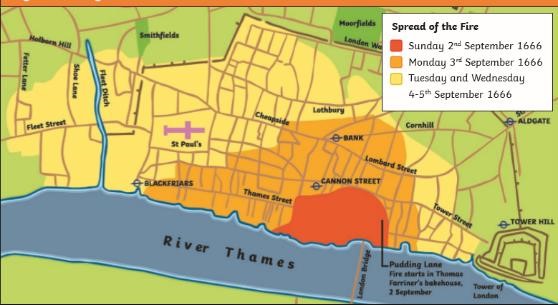 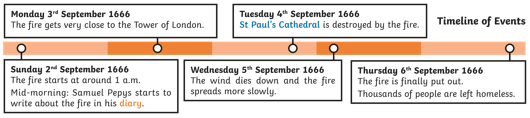 